GUÍA  DE MATEMÁTICA N° 2Contar números de 2en 2, de 5 en 5 y de 10 en 10 hacia delante y hacia atrás.Observa los siguientes números:Lee el primer conjunto de números y responde:1.- ¿De cuánto en cuanto contamos?          Respuesta: de 1 en 12.- ¿Qué significa contar de 1 en 1?        Respuesta: Contar sin saltarse ningún número.Lee el segundo conjuntó de números y responde:3.- ¿De cuánto en cuánto contamos?        __________________________________________________________________________4.- ¿Qué hacemos cuando contamos de 2 en 2?        __________________________________________________________________________Repiten la actividad leyendo en voz alta la tercera y cuarta secuencia,  respondes a tus padres las mismas preguntas anteriores.Observa los siguientes alumnos: 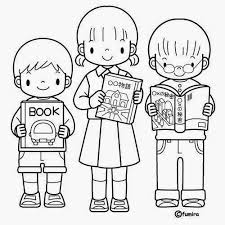 5.- ¿Cómo nos conviene contarlo?  ________________________________________________.6.- Por qué ___________________________________________________________________.Observa la siguiente secuencia numérica:Ejercitemos lo visto:   7.- Completa la secuencia:           22                  ----------, ----------, ----------, ----------, ----------, ----------, ----------,----------, ----------, ----------- .ACTIVIDADES: 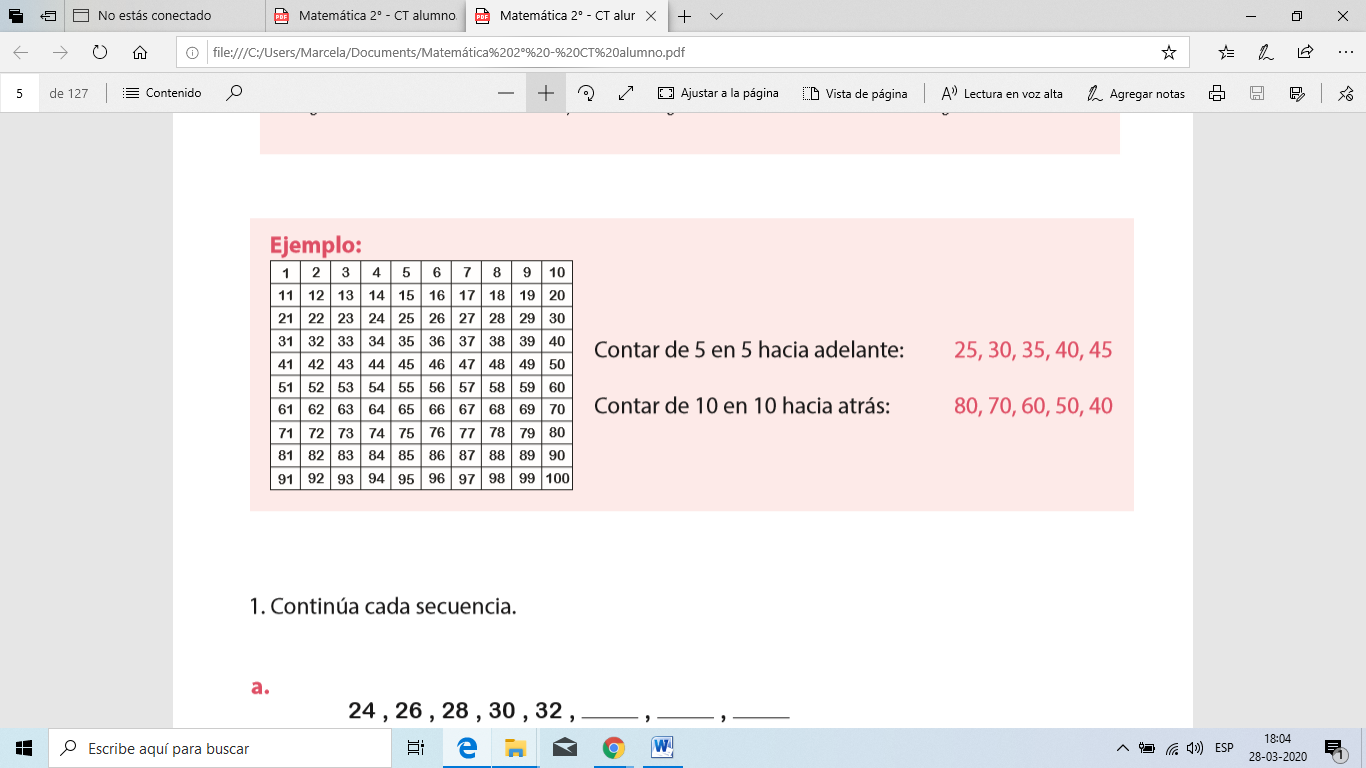 8.- Continúa cada secuencia:a).-  24,  26,  28,  30,  32,  ________,  ________,  ________ .b).-  90,  80,  70,  60,  50,  ________,  ________,  ________ .c).-  65,  70,  75,  80,  85,  ________,  ________,  ________ .d).-  38,  40,  42,  44,  46,  ________,  ________,  ________ .e).-  98,  96,  94,  92,  90,  ________,  ________,  ________ .f).-     5,  10,  15,  20,  25,  ________,  ________,  ________ .9.- Completa cada secuencia:a).-  20,  30,  ________,  50,  60,  ________ .b).-  95,  ________,  85,  80,  ________,  70 .c).-  78,  76,  ________,  72,  70,  ________ .d).-  25,  30,  ________,  ________,  45,  50 .e).-  16,  ________,  12,  10,  ________,    6 .10.- Encierra en un círculo el número que no corresponda a la secuencia.a).-  44,  45,  48,  50,  52,  54 .b).-  80,  70,  60,  50,  55,  30 .c).-  20,  22,  25,  26,  28,  30 .d).-  96,  94,  92,  90,  89,  86 .e).-  19,  20,  25,  30,  35,  40 .Para los Padres: Respuestas a las preguntas:  3.- Contamos de 2 en 2.  4.- Contamos saltándonos 2 números.  5.- De 2 en 2.  6.- Porque cada uno tiene 2 ojos: 2, 4, 6.  7.- 22, 24, 26, 28, 30, 32, 34, 36,  38,  40 .  8.- a).- 34, 36, 38.				d).- 48, 50, 52.       b).- 40, 30, 20.				e).- 88, 86, 84.       c).- 90, 95, 100.			f).-  30, 35, 40.    9.- a).- 40, 70.                                      d).- 35, 40.       b).- 90, 85.                                        e).- 14, 8.       c).- 74, 68. 10.- a).- 45      b).- 55      c).- 25      d).- 89      e).- 19Ticket de salida :Este ticket debe hacerlo solo el niño y usted debe revisarlo.El ticket servirá  para observar lo aprendido por el estudiante, si esto no sucede volver a enseñar el contenido.Corte este ticket y luego péguelo en el cuaderno lo mismo que la guía, sin la hoja de respuesta ya que es una ayuda para usted.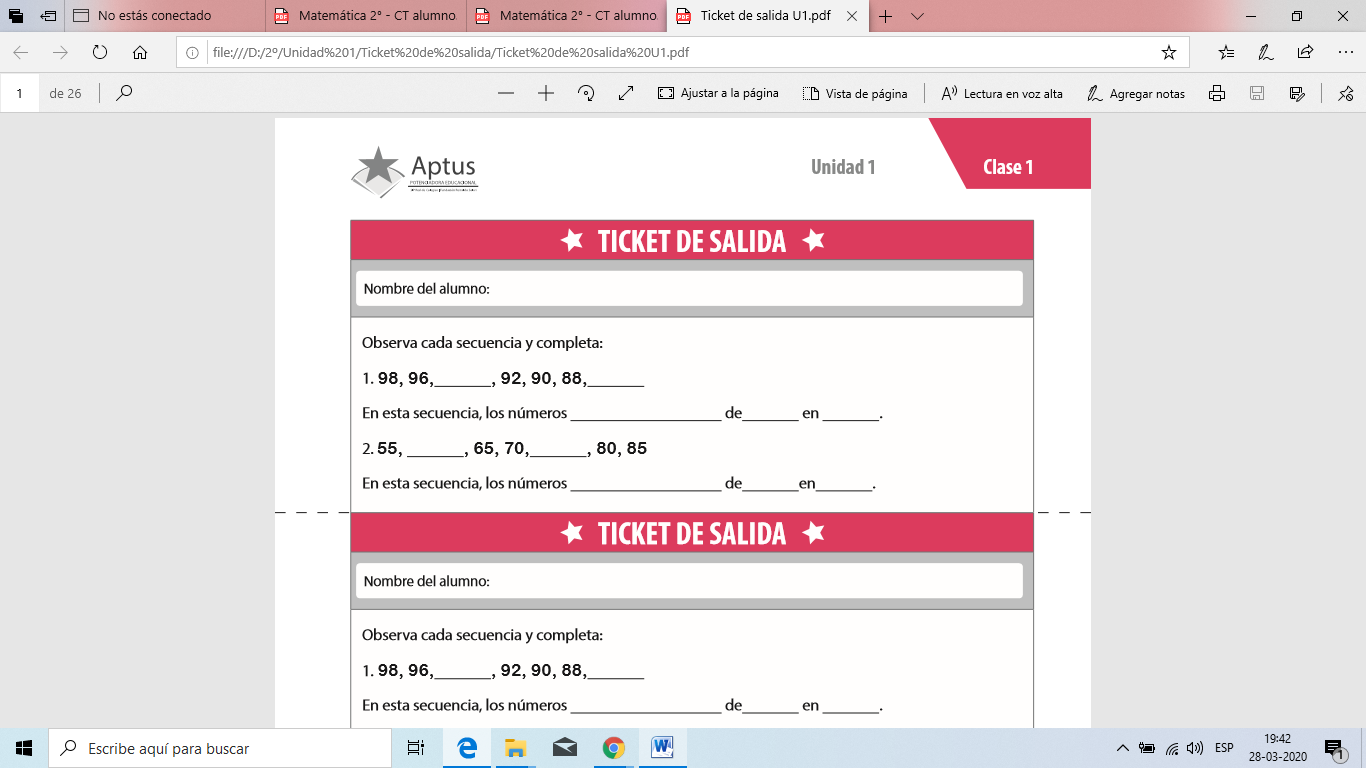 OA 1: Contar números en diferentes tramos y comunicar los patrones o reglas correspondientes          (Hasta 100).3, 4, 5, 6, 7, 8, 9, 1022, 24, 26, 28, 30, 3215, 20, 25, 30, 35, 4010, 20, 30, 40, 50, 60